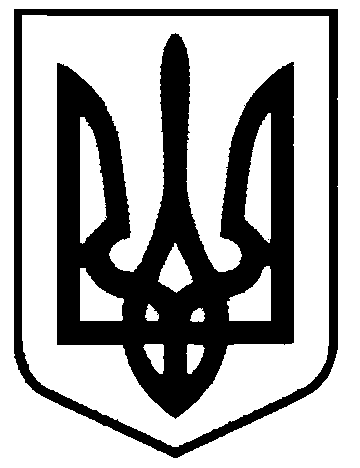 СВАТІВСЬКА МІСЬКА РАДАВИКОНАВЧИЙ КОМІТЕТРОЗПОРЯДЖЕННЯвід «12»  квітня  2018 р.                       м. Сватове                                                  № 85Про  проведення конкурсного відбору кандидатур на заміщення вакантної посади директора КЗДО «Сватівський центр розвитку дитини»»Відповідно до статті 20 Закону України «Про освіту», у зв’язку з відкриттям нового закладу дошкільної освіти «Сватівський центр розвитку дитини»Провести з 13.04.2018 по 15.05.2018 року конкурсний відбір кандидатур на заміщення вакантної посади директора закладу  дошкільної освіти «Сватівський центр розвитку дитини».Затвердити склад конкурсної комісії щодо відбору кандидатур на заміщення вакантної посади директора закладу  дошкільної освіти «Сватівський центр розвитку дитини» (Додаток 1 ).Провідному спеціалісту – юристу Ачкасовій С.О.  забезпечити прийом документів від претендентів на заміщення вакантної посади директора закладу  дошкільної освіти «Сватівський центр розвитку дитини». Конкурсній комісії Сватівської міської ради (Жадановій Л.В.) повідомити про проведення конкурсу через місцеві засоби масової інформації.Строк подачі документів – 1 місяць з дня повідомлення в  місцевих засобах масової інформації.Контроль за виконанням даного наказу залишаю за собою.Сватівський міський голова                                                                     Є.В. Рибалко                                                                                                Додаток №1                                                                                                до розпорядження Сватівського                                                                                                 міського голови                                                                                                 №.85 від «12» квітня 2018р.вСклад конкурсної комісії щодо відбору кандидатур на заміщення вакантної посади директора закладу  дошкільної освіти «Сватівський центр розвитку дитини»Голова комісії: Жаданова Людмила Василівна – перший заступник                           Сватівського міського голови; Заступник голови комісії:  Фоменко Андрій Леонідович – заступник                            міського голови з соціальних питань;Секретар комісії: Ачкасова Світлана Олексіївна – провідний спеціаліст –                            юрист міської ради;Члени комісії:  Варибрус Наталія Олександрівна – керівник фінансово-                            розрахункового відділу міської ради;                         Луньов Анатолій Євгенович – керуючий справами (секретар)                             виконкому міської ради;                        Козьменко Віктор Вікторович – член постійної комісії з                            питань охорони здоров`я, освіти, культури, духовності,                            спорту, соціального захисту населення, проблем сім`ї,                            молоді та ветеранів;                        Жирова Яна Валеріївна – директор КЗДО № 1 «Малятко».Керуючий справами виконкому                                                            А.Є. Луньов